Céleri rave au mielIngrédients pour 2 personnes : ½ céleri rave1 cuillère à soupe d’huile de tournesol ou 4 huiles1 cuillère à soupe de vinaigre de vin ou vinaigre blanc1 cuillère à soupe de miel½ cuillère à café de selPoivrePersil hachéRéalisation :Laver, l’éplucher et tailler le céleri en dés. Verser l’huile dans une casserole, mettre sur feu pas trop fort et  ajouter les dés de céleri. Saler et poivrer. Couvrir et cuire 5 à 10 min environ en remuant de temps en temps. Ajouter le vinaigre et le miel. Mélanger et cuire de nouveau 5 min en remuant toujours. Parsemer de persil haché. Déguster. A déguster avec des pommes de terre, du riz pilaf aux champignons, une purée de pois cassés.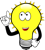 